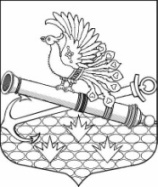 МЕСТНАЯ АДМИНИСТРАЦИЯМУНИЦИПАЛЬНОГО ОБРАЗОВАНИЯ МУНИЦИПАЛЬНЫЙ ОКРУГ ОБУХОВСКИЙ ПОСТАНОВЛЕНИЕг. Санкт-ПетербургОб утверждении  ведомственной целевой программы  на 2022 год «Участие в организации и финансировании оплачиваемых общественных работ и временного трудоустройства отдельных категорий граждан»В целях реализации пп. 30 п.1 ст. 10 Закона Санкт-Петербурга от 23.09.2009г. № 420-79 «Об организации местного самоуправления в Санкт-Петербурге», местная администрация муниципального образования муниципальный округ ОбуховскийПОСТАНОВЛЯЕТ:Утвердить  ведомственную целевую программу  на 2022 год «Участие в организации и финансировании оплачиваемых общественных работ и временного трудоустройства отдельных категорий граждан» согласно приложению к настоящему постановлению.Контроль за исполнением настоящего постановления оставляю за собой. Глава местной администрации                                                                              И.О. Кудровский Приложениек постановлению МА МО МО Обуховский от  25.10.2021 № 76ВЕДОМСТВЕННАЯ ЦЕЛЕВАЯ  ПРОГРАММА НА 2022 ГОДУЧАСТИЕ В ОРГАНИЗАЦИИ И ФИНАНСИРОВАНИИ ОПЛАЧИВАЕМЫХ ОБЩЕСТВЕННЫХ РАБОТ И ВРЕМЕННОГО ТРУДОУСТРОЙСТВАОТДЕЛЬНЫХ КАТЕГОРИЙ ГРАЖДАН  Паспорт ВЕДОМСТВЕННОЙ ЦЕЛЕВОЙ ПРОГРАММЫПЛАН РЕАЛИЗАЦИИ ВЕДОМСТВЕННОЙ ЦЕЛЕВОЙ ПРОГРАММЫОБОСНОВАНИЕ И РАСЧЕТЫ НЕОБХОДИМОГО ОБЪЕМА ФИНАНСИРОВАНИЯ ПРОГРАММЫ«Участие в проведении оплачиваемых общественных работ и временного трудоустройства отдельных категорий граждан на территории муниципального образования муниципальный округ Обуховский»  КБК    951 0401 5100200100 244                                                     КБК    951 0401 5100100100  24425.10.2021  № 761.Наименование программыУчастие в организации и финансировании оплачиваемых общественных работ и временного трудоустройства отдельных категорий граждан 2.Правовые основания разработки программы:- пп. 30 п.1 ст. 10 Закона Санкт-Петербурга от 23.09.2009           № 420-79 «Об организации местного самоуправления в      Санкт-Петербурге»;- Устав муниципального образования муниципальный округ Обуховский3.Реализуемый вопрос местного значенияучастие в организации и финансировании:проведения оплачиваемых общественных работ;временного трудоустройства несовершеннолетних в возрасте от 14 до 18 лет в свободное от учебы время, безработных граждан, испытывающих трудности в поиске работы, безработных граждан в возрасте от 18 до 20 лет, имеющих среднее профессиональное образование и ищущих работу впервые;ярмарок вакансий и учебных рабочих мест4.Разработчик программы:местная администрация муниципального образования муниципальный округ Обуховский5.Основные цели  и задачи программы:-  обеспечение временной занятости несовершеннолетних и лиц, испытывающих трудности в поиске работы, путем организация временных рабочих мест (совместно с органами службы занятости);	-  удовлетворение потребностей территорий и организаций в выполнении работ, носящих временный или сезонный характер;
- сохранение мотивации к труду у лиц, имеющих длительный перерыв в работе или не имеющих опыта работы6.Срок реализации программы2022 год7.Источники финансирования программыместный бюджет муниципального образования муниципальный округ Обуховский8.Объем финансирования программы (в рублях)310,09.Ожидаемые конечные результаты реализации программы- социально полезная направленность и  дополнительная социальная поддержка граждан, ищущих работу;
- материальная поддержка временно неработающих жителей округа10.Ожидаемая численность участников, задействованных в мероприятиях17 человек№п/пнаименование мероприятияСрокиисполненияНатуральный показатель-количествоучастников(чел.)Денежный показатель    (тыс. руб.)1.Организация временного трудоустройства несовершеннолетних в возрасте от 14 до 18 лет, в свободное от учебы время, проживающих на территории округа в свободное от учёбы время II - IV  кв.7130,02Организация временного трудоустройства граждан, испытывающих трудности в поиске работы, проживающих на территории округа I - IV  кв.10180,0ИТОГО17310,0№ п/пнаименование мероприятияпланируемое количество участников (чел.)стоимость1 рабочего места, ( тыс.руб. )общая сумма, тыс. руб.1.Организация временного трудоустройства несовершеннолетних в возрасте от 14 до 18 лет, в свободное от учебы время, проживающих на территории округа(целевая статья    51002 0 010 0)718,57130,02Организация временного трудоустройства безработных  граждан, испытывающих трудности в поиске работы, проживающих на территории округа(целевая статья: 51001 0010 0)                                  1018,00180,0ИТОГО17310,0